KARTA  ZGŁOSZENIA UCZESTNICTWA W WARSZTATACH NAUKOWYCH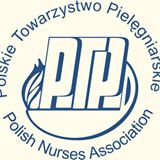 Polskie Towarzystwo PielęgniarskieImię i nazwisko......................................................................................................................................................................................Stanowisko..............................................................................................................................................................................................Miejsce pracy,  adres pracy ...................................................................................................................................................................................................................................................................................................................................................................................E – mail ....................................................................................................................................................................................................Nr telefonu komórkowego ......................................................................................................................................................................Proszę o wystawienie faktury    TAK  □         NIE   □Dane potrzebne do wystawienia faktury: Nazwa i dokładny adres Instytucji ........................................................................................................................................................................................................................................................................NIP    |… | |… | |… |  -  |… | |… | |… |  -  |… | |… | -  |… | |… |                                                                                                                ……………………………………….                                                                                                                                                  Czytelny podpisPotwierdzenie członkostwa w PTP                                                                                                                        …………………………………..                                                                                                                                Podpis Przewodniczącej Oddziału PTPWypełnione zgłoszenia uczestnictwa należy przesłać drogą elektroniczną: e – mail : biuroptp@gmail.com 
Opłatę za udział w  Warsztatach należy uiścić na konto: Bank BGŻ BNP Paribas S.A.  26 2030 0045 1110 0000 0409 0030Z dopiskiem:  Warsztaty PTP 2019 Dodatkowych informacji udziela: Sekretarz ZG PTP  Anna Andruszkiewicz , tel. 602440690 